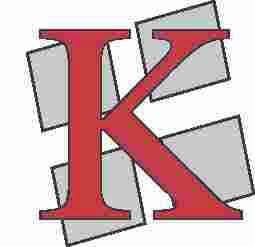 КОМОРА ЗДРАВСТВЕНИХ УСТАНОВА СРБИЈЕБЕОГРАД, Хајдук Вељков венац 4-6Тел.: 3622-523, 3622-524Број: 426-1/14Датум: 10.09.2014. године  Комисија за примарни ниво здравствене заштите Управног одбора Коморе здравствених установа Србије је на својој 4. седници одржаној дана 29.08.2014. године разматрала актуелне проблеме финансирања плата, путних трошкова и јубиларних награда за неуговорене раднике; статус неуговорених лекара; прелазак уговорених радника из једне филијале у другу, као и повраћај бонитета за лекове Републичком фонду за здравствено осигурање и по тим питањима усвојила следеће:ЗАКЉУЧКЕЗапосленима на неодређено време, који су 2006. године постали, или су у једном периоду били неуговорени радници, а за чије плате се не могу обезбедити средства из других извора, неопходно је обезбедити средства за отпремнине и заостале зараде (плате) и тако коначно реши овај проблем, сагласно члану 172. Закона о здравственој заштити, који прописује: „Права, дужности и одговорности запослених у здравственој установи, односно приватној пракси, остварују се у складу са прописима о раду, ако овим законом није другачије одређено“. Алтернативa  је да се, пре израде буџета и финансијских планова за наредну годину, сагледају вишкови и мањкови запослених у свим здравственим установама, по броју и структури и да се проблем бар делимично реши у оквиру кадровског плана на нивоу државе тако што ће се вишкови из једне установе преусмеравати у другу установу којој такав кадар недостаје.Лекарима који су запослени у здравственим установама на терет средстава оснивача – локалне самоуправе, омогућити добијање ИД броја како би могли да преписују лекове на рецепт и фактуришу услуге РФЗО. Неопходно је да РФЗО, у складу са чланом 4. Уредбе о поступку за прибављање сагласности за ново запошљавање и додатно радно ангажовање код корисника јавних средстава, којим је поступак попуњавања слободног, односно упражњеног радног места у здравственој установи у којој је запослени напустио посао или отишао у пензију, поједностављен,  брже  испрати сваку промену, изменом у бази података запослених који се исплаћују на терет РФЗО. Неопходно је да Министарство здравља убрза процедуру давања мишљења у случају потребе за заснивањем радног односа са новим лицем, када се ради о дефицитарном кадру, на основу којег Комисија Министарства финансија  мериторно одлучује.Захтева се да РФЗО повуче одлуке о повраћају средстава које су здравствене установе добиле на име бонитета за лекове који се издају на лекарски рецепт за 2012. и 2013. годину због тога што су та средства потрошена. Повраћај средстава би теретио текућу годину што, нити је у складу са буџетским принципом финансирања, нити може остати без последица по текуће пословање и снабдевање лековима. Повраћај средстава по основу добијених бонитета апотека од добављача имао би смисла у случају редовног измирења обавеза од стране РФЗО. Повраћај средстава имао би смисла само у текућој буџетској години и плаћања лекова и приватним и државним апотекама по истим ценама. Овако, апотеке у сеоским срединама, због пада промета услед нездраве конкуренције приватних апотека, долазе у ситуацију да од марже не могу да зараде ни за своје плате. Уколико држава не заштити такве апотеке  оне ће се временом угасити.Закључке доставити Управном одбору Коморе на усвајање.                                                                                   ПРЕДСЕДНИК КОМИСИЈЕ                                                                                           др Лоди Габор, с.р.